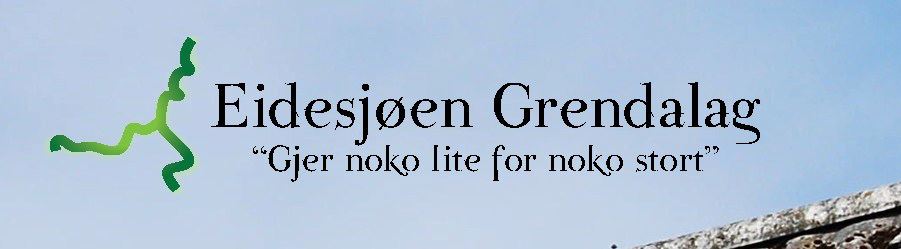 Sak 7.Aktivitetsplan for Grendahuset 2022Fritt Fram Ungdomsklubb – hver 2 torsdagDansing- vårForsøke å få gjennomført en dans på huset saman med grendalagetLoppemarked vårBasar høstDiskotek 4-7 klasse – vår og haustMotivere til dugnader på huset